OFFERTE DI LAVORO dei Centri per l’Impiego di Pesaro – Fano – Urbino Queste le offerte di lavoro rese note dal Centro per l’Impiego di PESAROCentro per l’impiego di Pesaro - Via Luca della Robbia, 4 - 61121 - Pesaro (PU) - Tel. 0721/3592860-2800 Orario Uffici: Gli uffici sono aperti tutti i giorni: lunedì, martedì, giovedì, venerdì su appuntamento (prenotabile chiamando il numero 0721/3592901) e il mercoledì mattina dalle ore 8.30 alle 12.30 senza appuntamento. E’ possibile richiedere certificazioni e schede anagrafico-professionali (SAP) tutti i giorni compilando l’apposito modulo in portineria.Ufficio Inserimento Lavorativo Mirato Disabili e art. 18 – L.68/99: chiamare il lunedì e mercoledì per appuntamento dalle ore 8.30 alle 9.30 allo 0721/3592954.Uffici per la formazione: da lunedì a venerdì ore 8 - 13 e martedì e giovedì ore 15 – 17.Per maggiori informazioni: www.provincialavoro.it - sezione Notizie dal Servizio (Apri il link e scarica il file in download)   -  Facebook: Presidio Formazione e Servizi per l'Impiego Jobs PS FA UROfferte di lavoro provenienti da ENTI PUBBLICI (EX ART.16 L.56/87)(art. 16 legge 56/87; art. 35 d. lgs. 165/01; DGR 1346/03 DGR 619/04 DGR 1654/10)Questa settimana non sono pervenute offerte di lavoro da parte di enti pubblici.Offerte di Lavoro provenienti da DITTE PRIVATEDi seguito una selezione delle offerte di lavoro provenienti dal Centro per l’impiego. Per visionare l’aggiornamento e il dettaglio di TUTTI gli annunci di lavoro ed i tirocini formativi e di orientamento, consultare il Sito www.provincialavoro.it - sezione Notizie dal Servizio (Apri il link e scarica il file in download)   -  Facebook: Presidio Formazione e Servizi per l'Impiego Jobs PS FA UR.Per candidarsi ad una o più posizioni è possibile inviare il proprio Curriculum Vitae specificando il codice dell'offerta, ai seguenti riferimenti: jobps.preslezione@provincia.ps.it .Qualora le aziende abbiano reso pubblici i propri riferimenti è possibile inviare direttamente il CV o contattarli direttamente. Agroalimentare – Alberghi – Ristoranti: maitre di sala con esperienza (Gabicce Mare) cod. 401485/2 ; addetti di sala e di cucina per locale di prossima apertura (Pesaro) cod. 1288/18 addetta alle pulizia delle camere (Pesaro) cod. 217806/43 ; cameriera di sala per servizio di prima colazione (Pesaro) cod. 217806/42;  addetto al front office per struttura alberghiera (Pesaro), cod. 217806/41 ; cameriere di sala (Case Bruciate Pesaro) cod. 201760/11;  aiuto cuoco con esperienza (Case Bruciate Pesaro) cod. 201760/12; Amministrazione – Logistica –Gestione Risorse Umane – Servizi: apprendista addetto al taglio/magazziniere (Gradara) cod. 284284/7;  responsabile ufficio spedizioni (Pesaro) cod  31749/61; Beni Culturali – Turismo – Spettacolo – Sport – Tempo Libero: animatori turistici anche prima esperienza (villaggi turistici in Italia e in Grecia)  cod 350647/1; Commercio: operatore telefonico per interviste e  attività di contact (Pesaro) cod. 396619/1 ; commesso per negozio di telefonia (Pesaro)  180696/7 ; Edilizia: tecnico progettista/esecutivista per allestimenti fieristici (Rimini) cod.  421224/1;  Elettronica – Meccanica – Metalmeccanica: operaio tornitore meccanico per macchine manuali (no controllo numerico) (Pesaro) cod. 416802/1 ; tecnico riparazione macchine elettroniche e attrezzature per negozi (Pesaro) cod. 288208/18 ;  meccanico qualificato con esperienza moto e scooter (Fano) 51993/2 ; saldatore (Monteciccardo) cod 421120/1; Informatica – Telecomunicazioni: tecnico hardware e software  (Pesaro ) cod  180696/8;  Sanità – Benessere – Servizi alla Persona – No profit: badante (Montecchio) cod 421269/1; animatore centro estivo per ragazzi 5/12 anni (Case Bruciate Pesaro) cod. 201760/10; Docenti per corsi di formazione professionale rivolti a minorenni (sede  job  Pesaro)  varie materie: laboratorio di automazione industriale/assistente pratico  ambito elettrico CAD/Assistente pratico ambito termoidraulico: saldatura / geografia politica-economica, fisica/ lingua italiana/cad/sicurezza sui luoghi di lavoro/Assistente pratico (sede Urbino) cod. 167030/4; Trasporti: trattorista, conduttore di mietitrebbia, cuoco con esperienza per azienda agricola (Fano)  cod 154744/1; autista con esperienza  patente CE e CQC (S. Ippolito) cod 395289/2.Queste le offerte di lavoro rese note dal Centro per l’Impiego di FANOCentro per l’impiego di Fano - Via De Cuppis, 2 – 61032 Fano (PU) - Tel. 0721/818470 – fax 0721/818480Orario Uffici: aperto al pubblico il lunedì, mercoledì, venerdì dalle ore 8.30 alle ore 12.00, il martedì dalle ore 15.00 alle 17.00, mentre il giovedì dalle ore 15.00  alle ore 17.00 solo su appuntamento (prenotabile chiamando il numero 0721/818415 il lunedì e il venerdì dalle 9.00 alle 12.00).Il Servizio di prima iscrizione di Giovani Under 30 si effettua solo su appuntamento; per appuntamento telefonare dal lunedì al venerdì dalle 12.00 alle 13.00 al seguente numero di telefono 0721/818415.Per maggiori informazioni: www.provincialavoro.it - sezione Notizie dal Servizio (Apri il link e scarica il file in download)   -  Facebook: Presidio Formazione e Servizi per l'Impiego Jobs PS FA UR.Offerte di lavoro provenienti da ENTI PUBBLICI (EX ART.16 L.56/87)(art. 16 legge 56/87; art. 35 d. lgs. 165/01; DGR 1346/03 DGR 619/04 DGR 1654/10)Questa settimana non sono pervenute offerte di lavoro da parte di enti pubblici.Offerte di Lavoro provenienti da DITTE PRIVATEDi seguito una selezione delle offerte di lavoro provenienti dal Centro per l’impiego. Per visionare l’aggiornamento e il dettaglio di TUTTI gli annunci di lavoro ed i tirocini formativi e di orientamento, consultare il Sito www.provincialavoro.it - sezione Notizie dal Servizio (Apri il link e scarica il file in download)   -  Facebook: Presidio Formazione e Servizi per l'Impiego Jobs PS FA UR.Alberghi – Ristoranti: aiuto pasticcere (Fano); 2 camerieri/e di Bar (Fano); cameriera ai piani (Fano); 2 aiuto cucina con esperienza(Fano); lavapiatti (Fano);  Aiuto pizzaiolo (Fano); 7 cameriere di sala (Fano); 2 Responsabili di sala (Fano);  Receptionist con esperienza (Marotta/Torrette di Fano); 3 cuochi e 2 aiuto cuochi esclusivamente con esperienza (Marotta/Torrette di Fano/Fano/Pesaro); 3 camerieri di sala con esperienza (Marotta/Torrette di Fano/Fossombrone); Amministrazione – Logistica – Gestione Risorse Umane – Servizi: Operatori di cortesia; responsabile ufficio amministrativo; Artigianato: Elettricista (Cartoceto); 2 elettricisti (Mondolfo); Commercio: addetto vendita materiali edili/ferramenta (Fano); commesse al banco Pizzeria (Marotta/Torrette);  Edilizia: 2 escavatoristi con patente C (Pergola) ; Imbianchino (San Marino); Elettronica – Meccanica – Metalmeccanica:  operaio/a qualificato/a addetto/a alle presse automatizzate (Cartoceto); meccanico riparatore cicli e motocicli (Fano); progettista impianti elettrici, fotovoltaici, domotici (Fano); perito /Ingegnere meccanico  (Urbino);  Saldatore a filo (Fossombrone); Operaio settore metalmeccanico (Cartoceto); apprendista fresatore CNC (Pergola); Operatori macchina a controllo numerico (Sant’Ippolito); Legno: Falegnami (Cattolica); Navale:  collaudatore di banchina (Cattolica); Tessile – Pelletteria – Moda: n. 2 cucitori/trici (Ostra); stiratrici qualificate (Sant’Ippolito); Trasporti: autista autotreno/bilico patente CE, CQC, carta tachicagrifica (Sant’Arcangelo di Romagna);  2 autisti autotreno/bilico patente C-E; Autista con patente C e e in possesso del  CQC Merci (Mondolfo, Fano, Senigallia); autista scuolabus patente D CQC.Queste le offerte di lavoro rese note dalCentro per l’Impiego di URBINOCentro per l'Impiego di Urbino, Via SS Annunziata, 51 - 61029 Urbino (PU) – tel 0722/373180 - Fax 0722/373190.Orario Uffici:  aperto al pubblico il lunedì, mercoledì, venerdì dalle ore 8.30 alle ore 12.00 ed il martedì e giovedì dalle ore 15.00 alle ore 17.00 su appuntamento chiamando il numero 0722/373180.Per maggiori informazioni: www.provincialavoro.it - sezione Notizie dal Servizio (Apri il link e scarica il file in download)   -  Facebook: Presidio Formazione e Servizi per l'Impiego Jobs PS FA UR.Offerte di lavoro provenienti da ENTI PUBBLICI (EX ART.16 L.56/87)(art. 16 legge 56/87; art. 35 d. lgs. 165/01; DGR 1346/03 DGR 619/04 DGR 1654/10)Questa settimana non sono pervenute offerte di lavoro da parte di enti pubblici.Offerte di Lavoro provenienti da DITTE PRIVATEDi seguito una selezione delle offerte di lavoro provenienti dal Centro per l’impiego. Per visionare l’aggiornamento e il dettaglio di TUTTI gli annunci di lavoro ed i tirocini formativi e di orientamento, consultare il Sito www.provincialavoro.it - sezione Notizie dal Servizio (Apri il link e scarica il file in download)   -  Facebook: Presidio Formazione e Servizi per l'Impiego Jobs PS FA UR.Agroalimentare – Alberghi – Ristoranti: Aiuto cuoca con esperienza (sant’Angelo in vadoa) cod. 5925/4; Cameriere con esperienza max 35 anni (Urbino ) cod. 22934/42; Aiuto cuoco pranzo e cena automunito (Acqualagna) cod. 268639/6;  Barista e cameriere  colazioni (Urbino) cod. 16718/16; Capo partita cucina primi e secondi piatti (Urbino) cod.  16718/15;; Addetta reception (Cagli) cod. 315063/1; Amministrazione – Logistica – Gestione Risorse Umane – Servizi: Impiegato logistica e spedizioni (Monte Porzio) cod. 54001/1; Autista patente CE (Fossombrone) cod. 395289/2; Operatori servizi di cortesia presso GDO (Vallefoglia) cod. 365480; Apprendista tipografo (Fermignano) cod. 15024/2; Addetta alla contabilità max 29 anni (Urbino) cod. 6927/21;  Impiegato con esperienza in studi commerciali (Fermignano) cod. 42763/5;  Impiegato amministrativo ottimo inglese (Cagli ) cod. 19024/4; Elettronica – Meccanica – Metalmeccanica: Montatori meccanici (trasferta a Roma) cod. 39427/1; Apprendista idraulico (Pietrarubbia) cod. 376546/2; Apprendista addetto manutenzione caldaie (Lunano) cod. 42460/2; Apprendista idraulico o idraulico esperto (Fermignano) cod. 32674/1; Commerciale estero Germania (Piagge) cod. 42950/1; Manutentore elettrico macchinari produzione (Sestino) cod.239462/2; Perito o ingegnere meccanico per ufficio tecnico (Urbino) cod.  22577/1; Meccanico auto per piccole riparazioni (Fermignano) cod. 336919/4;  Tessile – Pelletteria – Moda:  Cucitrice con esperienza (Acqualagna) cod. 235226/5.**********************************************Offerte di LAVORO ALL’ESTERO EURESConoscere le opportunità di lavoro in FinlandiaIl 17 aprile 2018 alle ore 10.30 presso il Contamination Lab Polo Montedago di Ancona,  la Consulente Eures Finlandese incontra gli studenti di ingegneria, se vuoi anche candidarti porta il tuo Currciulum Vitae in inglese.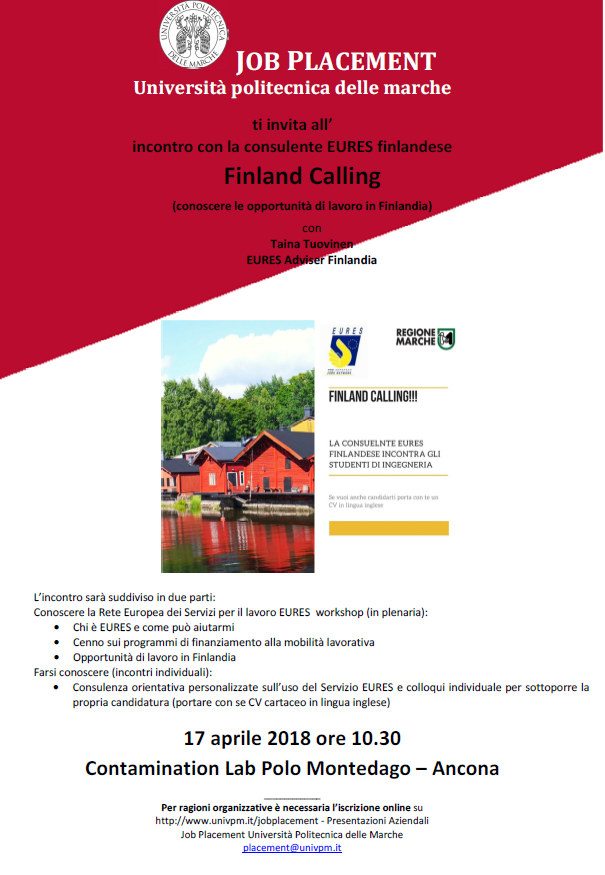 Aziende Olandesi cercano operai specializzatinel settore Edile In Olanda, grazie alla ripresa economica dopo un periodo di crisi, si sta registrando una forte di richiesta di personale specializzato nel settore edile. EURES Genova in collaborazione con EURES Olanda organizza un evento di reclutamento il 17 aprile a Genova.All’evento di reclutamento saranno presenti i Consulenti EURES Olandesi e due importanti agenzie di reclutamento nel settore edile,che rappresentano le varie imprese di costruzioni nella zona di Utrecht.Profili ricercati:• muratori• elettricisti• carpentieri• idraulicicon almeno due anni di esperienza nel settore e disponibilità a una permanenza minima di 6 mesi in Olanda.E’ richiesta la conoscenza base della lingua inglese o in alternativa la disponibilità a frequentare un corso di lingua gratuito, in caso di esito positivo della selezione.Possibilità, inoltre, attraverso i Programmi Europei YOUR FIRST EURES JOB 5.0 www.yourfirsteuresjob.eu e REACTIVATE www.reactivatejob.eu di ricevere un contributo economico per il trasferimento.Per partecipare ad un incontro di presentazione dell’evento di reclutamento e di informazione sulle condizioni di lavoro offerte si prega di all’incontro di presentazione è necessario confermare la propria adesione all’indirizzo email:eures.genova@cittametropolitana.genova.it FRANCIAAzienda del settore ferroviario – THELLO – cerca 13 conduttori di treno con sede di lavoro a Nizza (FR). L’azienda è in fase di espansione e ad oggi conta 100 dipendenti.  I candidati devono conoscere bene l’italiano e il francese a livello B2 e possedere un diploma elettrotecnico e/o meccanico. Non è necessaria l’esperienza perché la società fornirà una formazione di 12 mesi spesata e retribuita con €1500 mensili; al termine della formazione la  paga mensile sarà di € 2700 mensili lordi con contatto di lavoro a tempo indeterminato full time ( in Francia 35h settimanali) solo se l’esito della visita medica e dei test psico-attitudinali sarà positiva.I candidati devono avere mezzo proprio, disponibili a trasferte, turni e lavoro nei giorni festivi. E’ previsto il contributo per pranzo e cena se durante orario di lavoro e aiuto nella ricerca di alloggio a Nizza.  Ai lavoratori saranno forniti i cellulari aziendali.Le  selezioni saranno in un’unica giornata  ad Imperia compresi i colloqui via skype.Per candidature  Inviare i CV  a: Vincenza.Zaccardo@provincia.imperia.it   o  a  cristina.lazzarini@provincia.imperia.it 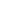 FRANCIA Il Comune di La Ferté-Bernard  piccola cittadina situata nella regione Pays de la Loire, dipartimento di Sarthe, a meno di 200 km da Parigi, cerca per il proprio Centro Medico comunale un  Medico Dentista  per completare un dinamico e motivato team di medici coinvolti nel progetto sanitario della città.Requisiti:  Laurea Magistrale in Odontoiatria e protesi dentaria, nazionalità Europea,esperienza  non essenziale. Costituirà titolo preferenziale la conoscenza della lingua francese ma, essendo prevista una formazione linguistica gratuita per permettere al candidato che non parla francese  il raggiungimento di un livello linguistico sufficiente per  poter esercitare la propria  professione sul territorio francese, saranno accettate anche candidati senza conoscenza del francese ma con forte  predisposizione ad apprendere. Patente di guida BContratto e condizioni: Contratto a Tempo Indeterminato,orario full time, 35 ore settimanali, stipendi:  5.000 € netti  al mese. Si offrono  agevolazioni municipali per trovare alloggioProcedure dopo la selezione e prima dell’assunzione  (a carico del datore di lavoro)Visita al posto di lavoro per  conoscere il Centro Medico, il personale, l’ambiente e le struttureFormazione linguisticaRiconoscimento della qualifica per esercitare + iscrizione all’Ordine dei Medici Odontoiatri francesiFirma del Contratto di Lavoro per l’avvio dell’attivitàUlteriori incentiviAccompagnamento durante  i primi 3 mesi per facilitare l’integrazione del medico (ed eventualmente della sua famiglia), aiuto al coniuge per la ricerca di un nuovo  lavoro,gestione amministrativa del medico a carico della Segreteria del CentroPer chi non  possiede il livello di francese adeguato viene fornita una  formazione linguistica gratuita inizialmente su Skype dal lunedì al venerdì ,  poi 1 settimana di corso personalizzato in Francia. Formazione fornita da  Accademia Sup'Garcia  - http://www.supgarcia.com/Come candidarsi:Inviare la propria candidatura con  un Curriculum Vitae completo in francese a: coursgarcia@gmail.com      e per conoscenza a:  eures@regione.piemonte.itindicando in oggetto: “La Ferté Bernard Dentista”Scadenza candidatura: 30.6.2018MALTA  Si offrono 100 posti di lavoro per infermieri  con iniziale  contratto a tempo determinato di 6 o 12 mesi e conseguente trasformazione a tempo indeterminatoSi richiedono Laurea in Scienze Infermieristiche , un buon livello della conoscenza della lingua inglese comprovabile con una delle seguenti modalità:a) Prova che la qualifica di infermiere sia stata conseguita in lingua inglese;b) Livello IELTS 6 o GCSE/Cambridge: livello C o TOEFL (IBT): 60/80 o CEFR: B2 c) Prova di aver effettuato almeno 6 mesi di esperienza di lavoro come infermiere in un Paese dove l’inglese sia la lingua principaleIn assenza di quanto sopra potrà essere richiesto al candidato di effettuare un test di lingua inglese.Per informazioni dettagliate si prega di rivolgersi alla Consulente Eures della Provincia di Pesaro e Urbino Sabina Carrozzo: s.carrozzo@provincia.it  FRANCIA Ristorante a Bastia (Corsica, Francia) che propone cucina italiana cerca urgentemente un cuoco con almeno 4 anni di esperienza nella preparazione di piatti di pasta. Servizio pranzo e cena, 40 ore con 1 giorno e mezzo di riposo a settimana. Contratto a tempo  indeterminato.La conoscenza della lingua Francese è gradita ma non indispensabile. Per candidarsi inviare CV e lettera motivazionale indicando nell'oggetto il numero dell'offerta068FVFG a: jmiviale@gmail.com e per conoscenza a :eures@regione.toscana.itDANIMARCA opportunità DTU per "Senior Microbial Engineer" e "Metabolic Engineering Team Leader" di cui ai seguenti links:
https://job.jobnet.dk/CV/FindWork/Details/4784954https://job.jobnet.dk/CV/FindWork/Details/4784600e presenti anche nel sito"Workindenmark": https://www.workindenmark.dk/job/6558744/Senior-Microbial-Engineerhttps://www.workindenmark.dk/job/6558746/Metabolic-Engineering-Team-LeaderIRLANDA  Si ricercano urgentemente Health Care Assistant Duties

Providing full care from a holistic model of care to older people. It involves the complete physical, emotional and spiritual care of older people in a nursing environment. Candidates will need to recognise the requirement for confidentiality, and work within the regulations and standards set by HIQA. Requirements: Minimum Fetac Level 5 in Care of the Elderly Required. Candidates who have commenced this course will be considered. Submit CV to: to Edward.Kavanagh@welfare.ie Or by post to: Edward Kavanagh, Employer Engagement, Department of Social Protection, Waterford Intreo Centre, Cork Rd Waterford.


GERMANIAStrutture alberghiere e ristoranti in Germania ricercano :- Chef ( con conoscenza del tedesco di base e dell’inglese)- Camerieri e  Barman (con discreta conoscenza del tedesco e dell’inglese)- Addetti al ricevimento con buona conoscenza del tedesco e dell’inglese.Tutti i datori di lavoro offrono la possibilità di alloggio e contratti a tempo determinato e indeterminato, il primo colloquio sarà effettuato via Skype.Per info e candidature inviare Cv e lettera di presentazione in tedesco e/o inglese a: ZAV-IPS-Nordrhein-Westfalen@arbeitsagentur.de  e per conoscenza a : s.carrozzo@provincia.ps.it
SVEZIA Strutture alberghiere e ristoranti di Stoccolma, Malmo e Goteborg  ricercano Chef per contratti stagionali e annuali

Vengono richiesti esperienza o titolo di studio di scuola alberghiera e almeno conoscenza di base della lingua inglese, per candidature inviare il CV in inglese specificando se si è disponibili per contratti stagionali o annuali a : s.carrozzo@provincia.ps.it

Oceania Cruises , prestigious International Company of luxury cruise ships, searching for n.10 Italian Waiters  + n. 3 Italian Chef de partie for  professional service in an Italian restaurants on board.
Six months contract. (Renewable after two months home).

rif. EURES n. 4908894 Waiters -  Salary 2.750 us$ + tips  :
Contract 6 months can be renewed after 2 months home
Working every day NO DAY OFF FOR 6 MONTHS
10 hours of daily work (often more) without weekly rest day
10 hours per day average and often more
Sharing cabin by 2
Flights paid to join
Request: work experience in local fine (specify in CV), excellent English language skills, ability to work in international teams, well-groomed appearance, flexibility and friendliness.

Send your apply only for the specific position and ONLY if you are in possession of all the requirements. Sending at the EURES Adviser: paola.marani@regione.veneto.it
CV in English (with professional photo) and eventual presentation in English with the subject: “ OCEANIA  Cruises – waiters " (applications in Italian language and without requirements will not be taken into account) The eligible  applications will be submitted to Senior managers crew of the Society for the possible by emails required to pass an English interview by video conference (Skype)

Ships of this Society sail around the world, have no fixed routes, so there is the possibility  that in the months of boarding you will never touch the Italian coast.


Per ulteriori informazioni e per visionare tutte le offerte disponibili consultare il sito:www.eures.europa.eu
Per informazioni e per visionare tutte le offerte disponibili consultare il sito: www.eures.europa.eu